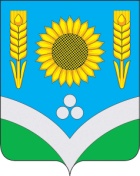 CОВЕТ НАРОДНЫХ ДЕПУТАТОВРОССОШАНСКОГО МУНИЦИПАЛЬНОГО РАЙОНАВОРОНЕЖСКОЙ ОБЛАСТИРЕШЕНИЕ7 сессииот 24 апреля 2024 года № 69                                                                              г. РоссошьО внесении изменений в решение Совета народных депутатов Россошанского муниципального района от 17.11.2023 г. № 41 «Об утверждении Комиссии по соблюдению требований к должностному поведению лиц, замещающих муниципальные должности в Совете народных депутатов Россошанского муниципального района, в Ревизионной комиссии Россошанского муниципального района, главы администрации Россошанского муниципального района и урегулированию конфликта интересов»	  В соответствии с решением Совета народных депутатов от 24.10.2018 г. № 20  «Об утверждении Положения о  комиссии по соблюдения требований к должностному поведению лиц, замещающих муниципальные должности в Совете народных депутатов Россошанского муниципального района, в Ревизионной комиссии Россошанского муниципального района, главы администрации Россошанского муниципального района и урегулированию конфликта интересов», в связи со сложением полномочий председателя Общественной палаты Россошанского муниципального района Буйлук Наталии Фёдоровны и в связи с избранием 28.02.2024 г. председателем Общественной палаты Россошанского муниципального района Зиброва Олега Васильевича  Совет народных депутатов Россошанского муниципального районаРЕШИЛ:1. Внести изменения в решение Совета народных депутатов Россошанского муниципального района от 17.11.2024 года № 41 «Об утверждении Комиссии по соблюдению требований к должностному поведению лиц, замещающих муниципальные должности в Совете народных депутатов Россошанского  муниципального района, в Ревизионной комиссии Россошанского муниципального района, главы администрации Россошанского муниципального района и урегулированию конфликта интересов»:В статье 3 часть 3.10 изложить в следующей редакции:       «3.10. Зибров Олег Васильевич - председатель Общественной палаты Россошанского муниципального района.».2. Настоящее решение вступает в силу с момента опубликования в официальном вестнике газеты «Россошанский курьер» и размещается на официальном сайте Совета народных депутатов Россошанского муниципального района в сети «Интернет».3. Контроль за исполнением настоящего решения возложить на главу Россошанского муниципального района Сисюка В.М.Глава Россошанского муниципального района						                                      В.М. Сисюк